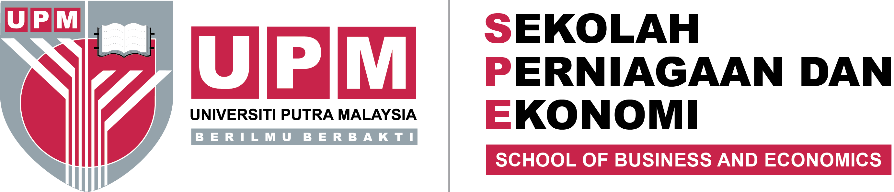 INDUSTRIAL TRAININGDAILY/ WEEKLY REPORTCOMPANY/ORGANISATION:………………………………………………………………………………………….......................……………………………………………………PREPARED BYNAME				: MATRIC NO			: COURSE NAME		: COURSE CODE		: COMPANY SUPERVISOR 	:WEEKLY REPORT: WEEK 1Verify by Company Supervisor,--------------------------------Name		:Position	:Date		:DateActivityRemarks